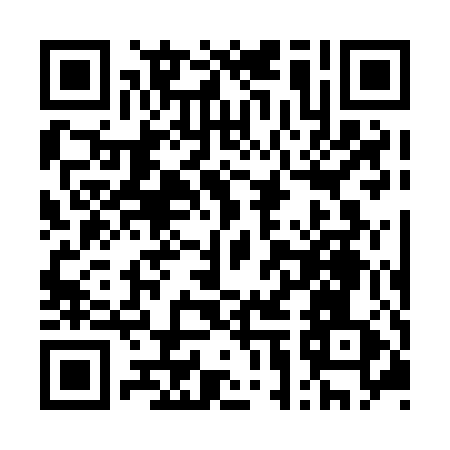 Prayer times for Upper Leitches Creek, Nova Scotia, CanadaWed 1 May 2024 - Fri 31 May 2024High Latitude Method: Angle Based RulePrayer Calculation Method: Islamic Society of North AmericaAsar Calculation Method: HanafiPrayer times provided by https://www.salahtimes.comDateDayFajrSunriseDhuhrAsrMaghribIsha1Wed4:105:4712:596:008:119:482Thu4:085:4612:586:018:129:503Fri4:065:4412:586:028:139:524Sat4:045:4312:586:038:149:545Sun4:025:4112:586:038:169:566Mon4:005:4012:586:048:179:587Tue3:585:3912:586:058:1810:008Wed3:565:3712:586:068:2010:019Thu3:545:3612:586:068:2110:0310Fri3:525:3512:586:078:2210:0511Sat3:505:3312:586:088:2310:0712Sun3:485:3212:586:088:2410:0913Mon3:465:3112:586:098:2610:1114Tue3:445:3012:586:108:2710:1315Wed3:425:2812:586:118:2810:1516Thu3:415:2712:586:118:2910:1617Fri3:395:2612:586:128:3010:1818Sat3:375:2512:586:138:3210:2019Sun3:355:2412:586:138:3310:2220Mon3:345:2312:586:148:3410:2421Tue3:325:2212:586:158:3510:2522Wed3:305:2112:586:158:3610:2723Thu3:295:2012:586:168:3710:2924Fri3:275:1912:586:178:3810:3125Sat3:265:1812:596:178:3910:3226Sun3:245:1812:596:188:4010:3427Mon3:235:1712:596:188:4110:3628Tue3:215:1612:596:198:4210:3729Wed3:205:1512:596:208:4310:3930Thu3:195:1512:596:208:4410:4031Fri3:185:1412:596:218:4510:42